AngolaAngolaAngolaAngolaApril 2024April 2024April 2024April 2024MondayTuesdayWednesdayThursdayFridaySaturdaySunday1234567Peace Day89101112131415161718192021222324252627282930NOTES: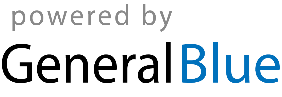 